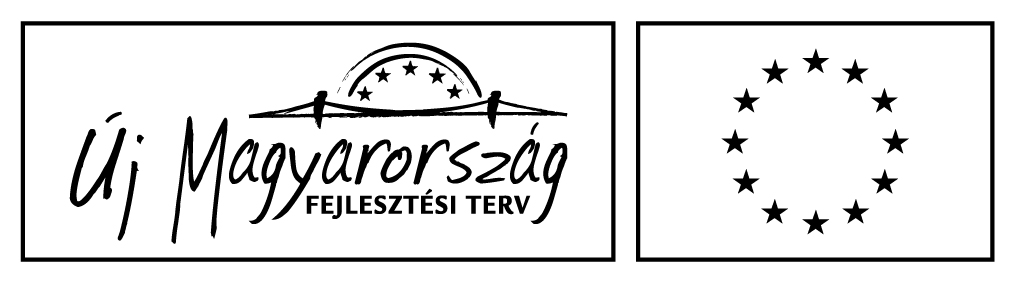 Nagyhegyes Község Önkormányzata4064 Nagyhegyes, Kossuth utca 2.                                          Elérhetőségek (52) 367-011 Fax: (52) 367-010www.nagyhegyes.hu, hivatal@nagyhegyes.huTÁMOP-3.1.4-08/2-2009-0112„Kompetencia alapú oktatás, egyenlő hozzáférés – innovatív intézményekben Nagyhegyesen”TÁMOP-3.1.4-08/2-2009-0112A Nagyhegyes Község Önkormányzata pályázatot nyert az Új Magyarország Fejlesztési Terv Társadalmi Megújulásért Operatív Program keretén belül. A Veres Péter Általános Iskola diákjai, nevelői, tanárai számára az Európai Szociális Alapból és a hazai központi költségvetési előirányzatból, vissza nem térítendő támogatás formájában 21.615.036,- Ft-ot nyert a TÁMOP-3.1.4-08/2-2009-0112 számú projektre a „Kompetencia alapú oktatás, egyenlő hozzáférés – Innovatív intézményekben Nagyhegyesen” című pályázatban. A nyertes pályázattal a nagyhegyesi közoktatási intézmény még modernebb tanulási, nevelési módszereket adhatnak át a nebulóknak. A kompetencia alapú oktatási rendszer, már ennek sok eleme működött az említett intézményben, most még inkább a tanulói készségfejlesztés, az egyénre szabott nevelés, az esélyegyenlőség biztosítása, új módszertani technikák, tanulás-szervezési eljárások, mérések, óvodai-iskolai átmenet, pedagógusi továbbképzések és eddig nem használt eszközök (pl. interaktív tábla) használata kerül előtérbe.A pályázat további célja, hogy a regionális operatív programok keretében megvalósuló infrastrukturális fejlesztéseket összekapcsolja a szükséges szakmai (tartalmi, módszertani) fejlesztésekkel, annak érdekében, hogy azok egymás hatásait erősítve, komplex módon járuljanak hozzá az oktatás minőségének javulásához.Kötelezően megvalósítandó tevékenységek, beszerzések:A kompetencia alapú oktatás:Legalább egy tanulócsoportban a „Szövegértés-szövegalkotás” kulcskompetencia területen tanévet átfogóan teljes tanórai lefedettséget biztosító kompetencia alapú oktatási program, programcsomag bevezetése. Legalább egy tanulócsoportban, a „Matematika” kulcskompetencia területen tanévet átfogóan, teljes tanórai lefedettséget biztosító kompetencia alapú oktatási program, programcsomag bevezetése, alkalmazása.Tantárgytömbösített oktatás a szakrendszer oktatásában.Legalább egy, három hetet meghaladó projekt megszervezése tanévenként.Legalább egy témahét megszervezése tanévenként.Legalább egy moduláris oktatási program megszervezése (pl. egészséges életmód, környezetvédelem, demokráciára nevelés, játék érzelmi – erkölcsi nevelés óra)Az újszerű tanulásszervezési eljárások alkalmazását segítő általános pedagógiai módszertani képzések.A kompetencia alapú oktatási programok, programcsomagok, az óvodai programcsomag komplex alkalmazását támogató módszertani képzés. Az infokommunikációs technológiák (IKT) oktatásban történő alkalmazását segítő képzés.A hátrányos helyzet és SNI tanulók esélyegyenlőségének javítása (szegregációmentes együttnevelési környezet kialakítása). A hátrányos helyzetű gyerekek, tanulók és a sajátos nevelési igényű gyerekek, tanulók többségi óvodában, iskolában való integrálását elősegítő programok intézményi alkalmazása, az elsajátítottak intézményi adaptációjának megvalósítása. A lemorzsolódás és kirekesztődés megelőzését támogató személyközpontú, egyéni tanulási utak, komplex végigkísérési folyamatok kialakítása. A projekt fenntarthatóságát a kedvezményezettnek 5 évig kötelező a támogatás visszafizetésének terhe mellett vállalni, hogy a projekt megfelel az 1083/2006/EK rendelet 57. cikkének (1) bekezdésében foglaltaknak.  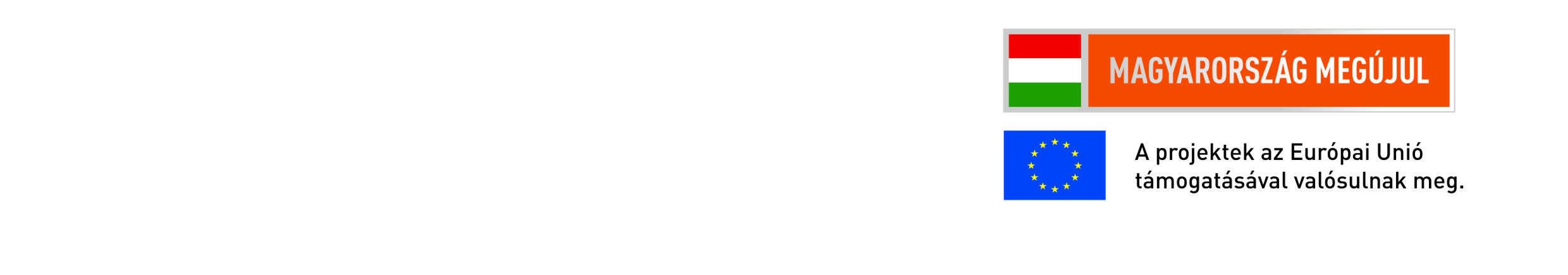 